Semana del 21 al 25 de septiembreLunes 21 de septiembre Lengua y ciencias.Vamos a observar esta rueda de alimentación.Después de aprender a buscar las etiquetas de los alimentos, responde:¿Qué es una buena alimentación?¿Por qué es tan importante una buena alimentación?Luego observa este círculo alimentario y charlaremos sobre esto.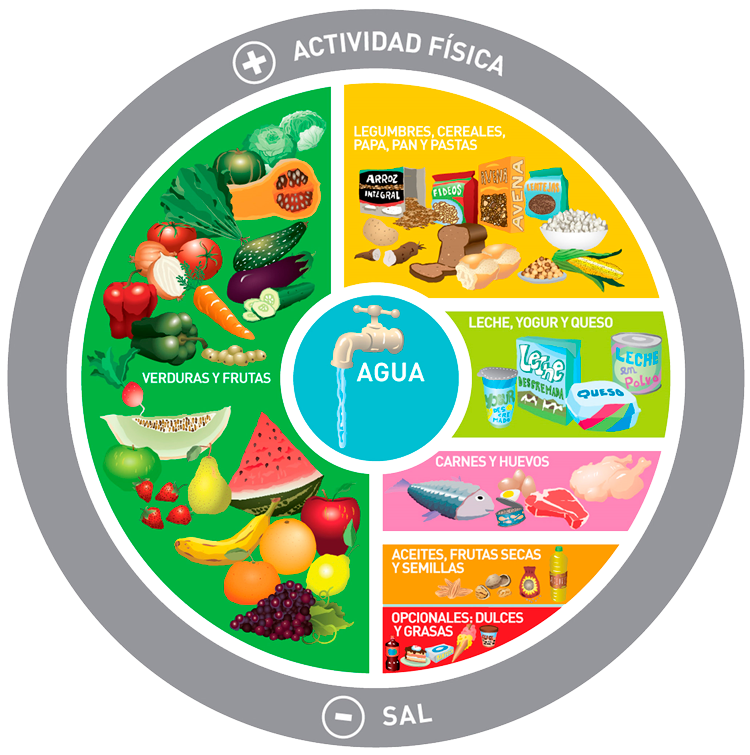 Elegí una fruta o una verdura e investigá sobre ella.¿Qué aporta a nuestro organismo?Martes 22 de septiembre.Lengua.Seguimos leyendo cuentos ridículos: Escribí el nombre del primer capítulo.¿Cómo tenia Cinthia sus cabellos? ¿Cómo le quedaron después?¿Qué es lo más ridículo que te pareció de la historia?Miércoles 23 de septiembreFeliz cumpleaños AnabellaMatemática Trabajamos con la tabla del 8 , realizando como siempre la suma, la multiplicación y luego practicando con estos ejercicios:Recordá escribirlos en tu cuaderno de forma vertical.91x8     45x8     38x 8    77x8   60x8   88x8    100x8    200x8  https://www.tablasdemultiplicar.com/tabla-del-8.htmlhttps://la.ixl.com/math/3-grado/trucos-de-multiplicaci%C3%B3n-hasta-5x5-hallar-el-factor-que-faltaJueves 24 de septiembreMatemáticasProblemitas de divisiones.https://la.ixl.com/math/3-grado/relacionar-multiplicaciones-y-divisiones-con-grupos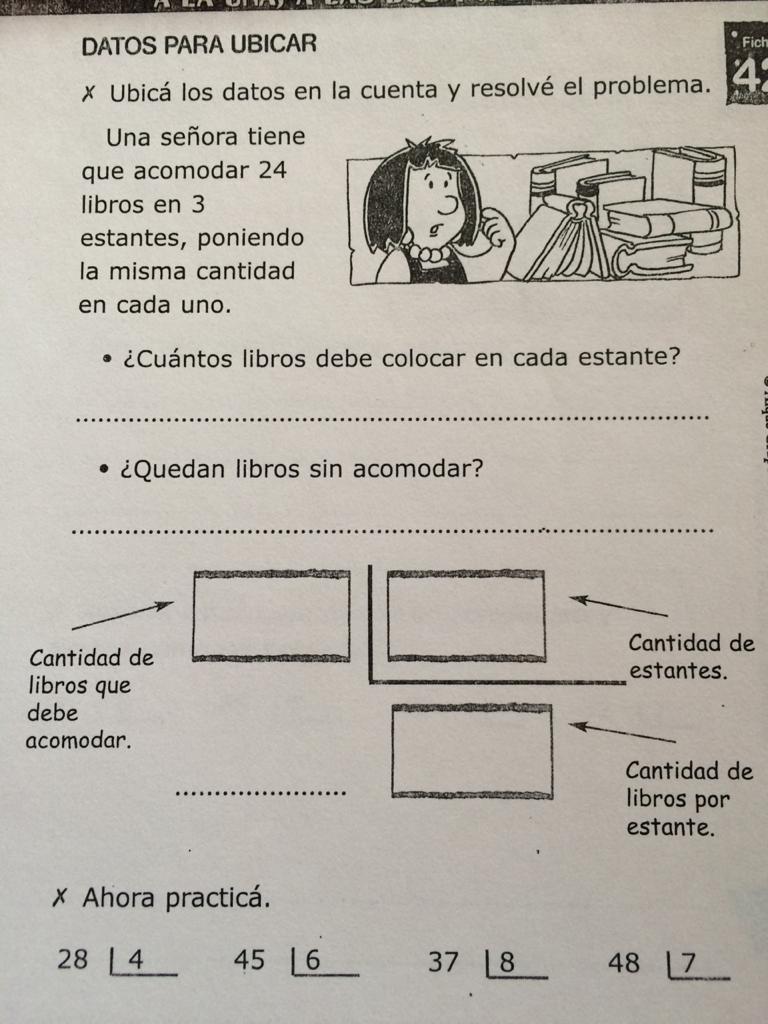 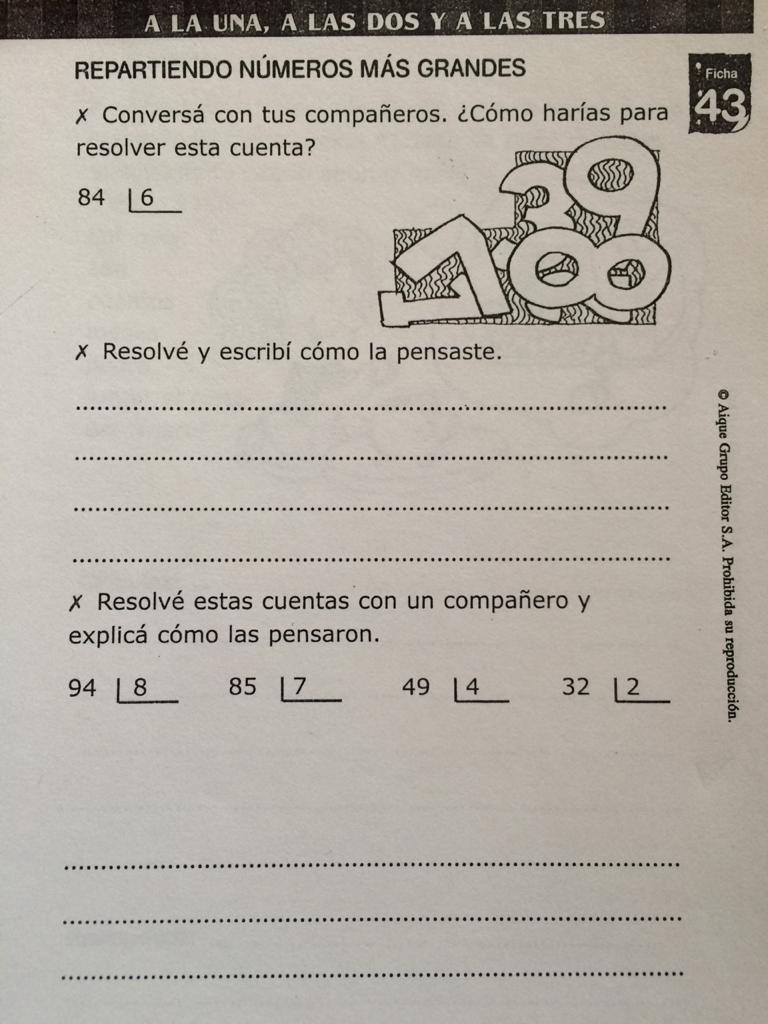 Viernes 25 de septiembre Lengua.Seguimos trabajando en ortografía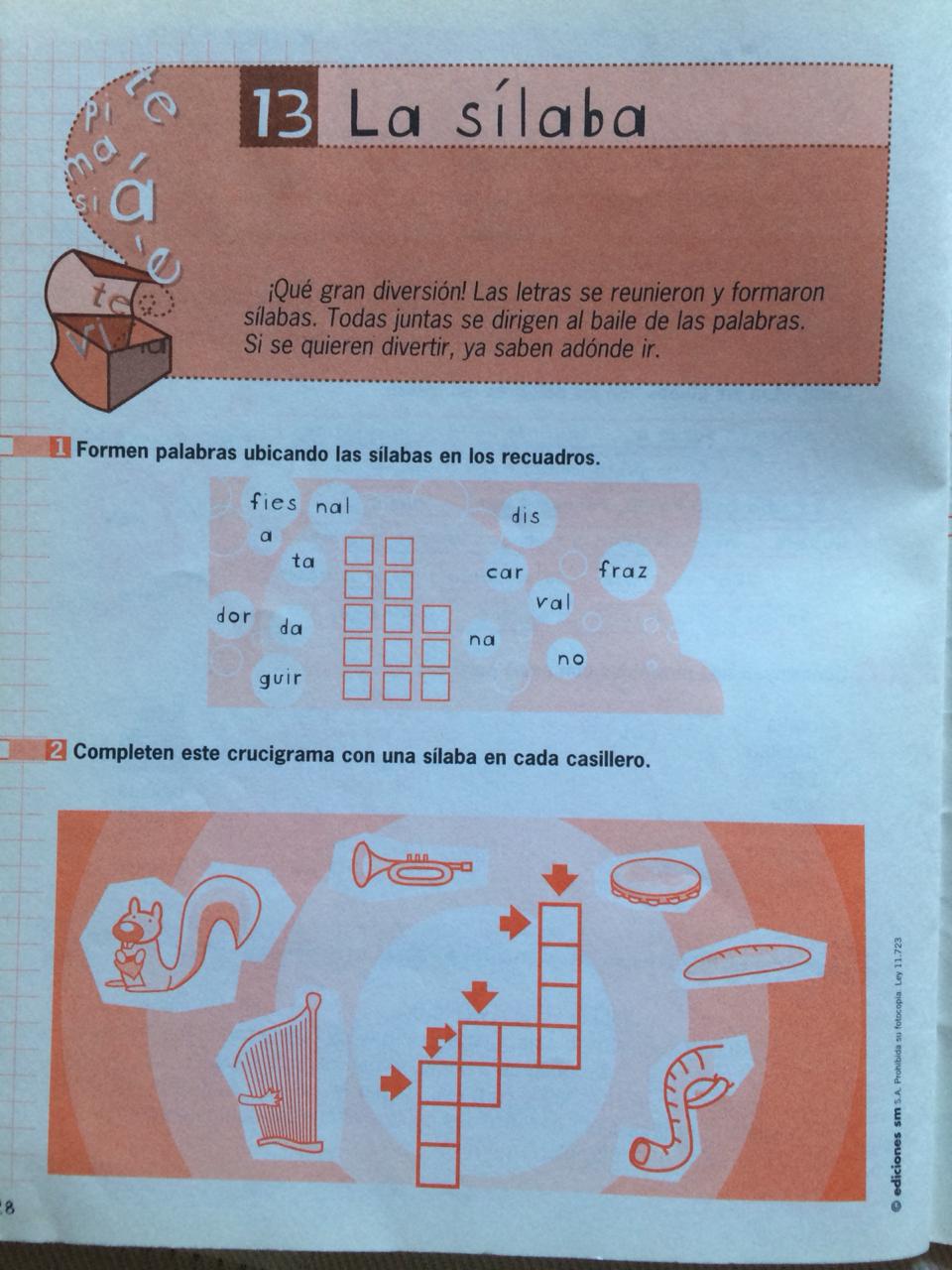 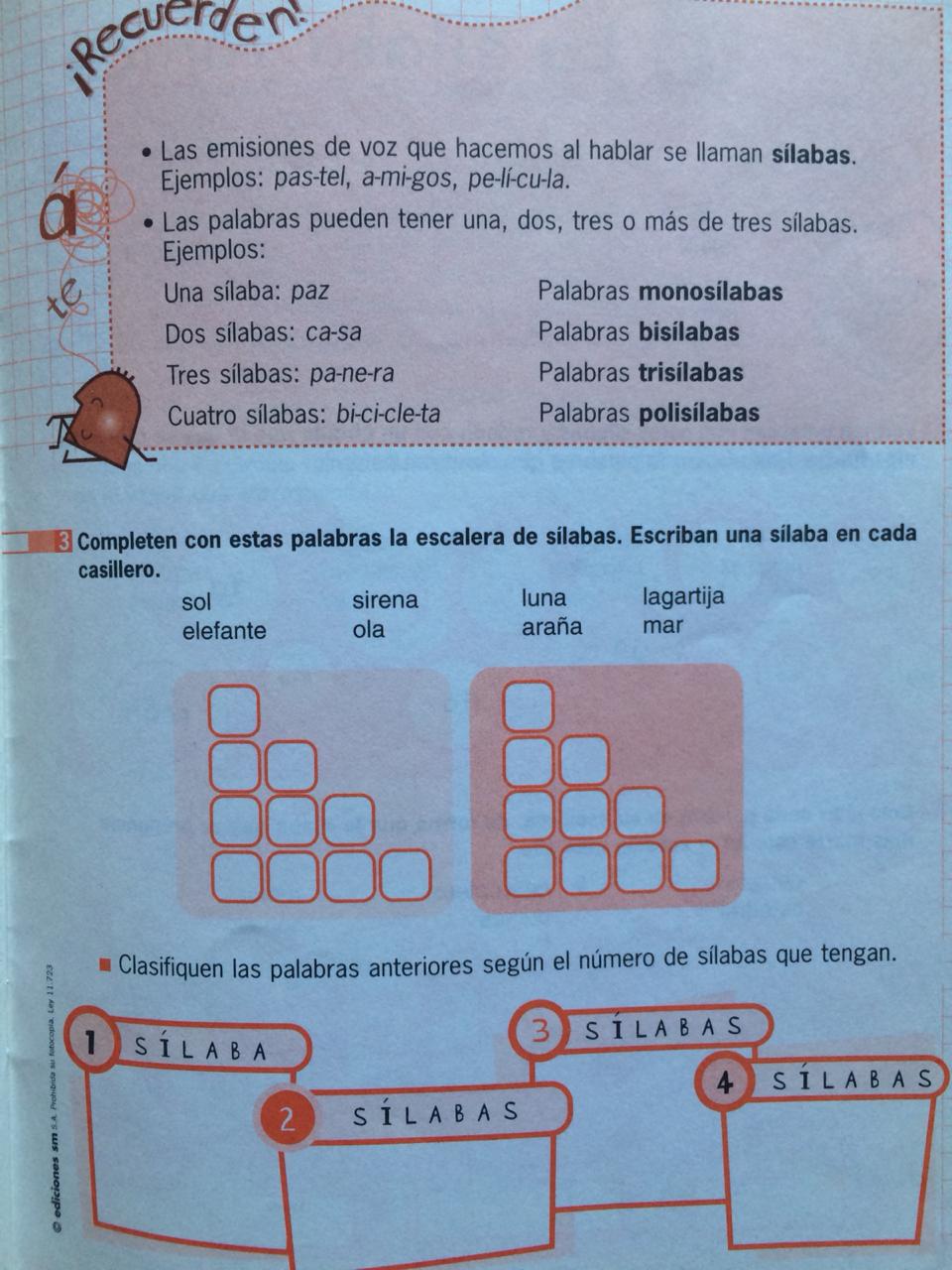 